Story Stretchers: Friendship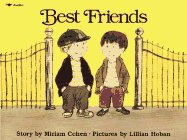 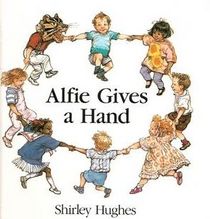 Lesson Plan June 5th- June 9thClassroom: Young ToddlerWeek 2 :Topic: Best Friends & Alfie Gives a Hand- Ms,Murray and Ms,CamposMondayTuesdayWednesdayThursdayFridayCircle TimeCircle TimeDaily CalendarBook: Best FriendsDaily CalendarBook: Best FriendsDaily CalendarBook: Red is Best Daily CalendarBook: Alfie Gives a HandDaily CalendarBook: Alfie Gives a HandCreative ArtsCreative ArtsFriendshipStamp’sFriendshipCollageSpecial Art w/ Ms. StellyWaterColorColorARainbowMusic & MovementMusic & MovementSong:Good MorningFriendsSong:Make New Friends Song:FriendshipsongSong:FiveFriendsSong:Good ByeFriendsOutdoor ActivityOutdoor ActivityPlaying togetherSpecial Guest:Soccer ShotsNature WalkBubblesWater PlayMath & ScienceCooking:Friendship Fruit Salad- Everyone Bring a piece of fruitCooking:Friendship Fruit Salad- Everyone Bring a piece of fruitCooking:Friendship Fruit Salad- Everyone Bring a piece of fruitCooking:Friendship Fruit Salad- Everyone Bring a piece of fruitCooking:Friendship Fruit Salad- Everyone Bring a piece of fruitSensoryRecycled Items, Bubbles and WaterRecycled Items, Bubbles and WaterRecycled Items, Bubbles and WaterRecycled Items, Bubbles and WaterRecycled Items, Bubbles and WaterDramatic PlayFriendship Dress upFriendship Dress upFriendship Dress upFriendship Dress upFriendship Dress upSpecial ActivitiesMonday: 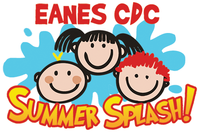 Tuesday: Soccer ShotsWednesday: Art w/ Ms. StellyThursday: Field Day Friday: Water DayEveryday: Gym and Thursdays w/ Ms. McIvor or Ms. EggersMonday: Tuesday: Soccer ShotsWednesday: Art w/ Ms. StellyThursday: Field Day Friday: Water DayEveryday: Gym and Thursdays w/ Ms. McIvor or Ms. EggersMonday: Tuesday: Soccer ShotsWednesday: Art w/ Ms. StellyThursday: Field Day Friday: Water DayEveryday: Gym and Thursdays w/ Ms. McIvor or Ms. EggersMonday: Tuesday: Soccer ShotsWednesday: Art w/ Ms. StellyThursday: Field Day Friday: Water DayEveryday: Gym and Thursdays w/ Ms. McIvor or Ms. EggersMonday: Tuesday: Soccer ShotsWednesday: Art w/ Ms. StellyThursday: Field Day Friday: Water DayEveryday: Gym and Thursdays w/ Ms. McIvor or Ms. Eggers